15.  Понятие заработной платы. Методы ее правового регулирования. Установление заработной платы.  Тарифная система и ее элементы23. Материальная ответственность работодателя перед работником.34.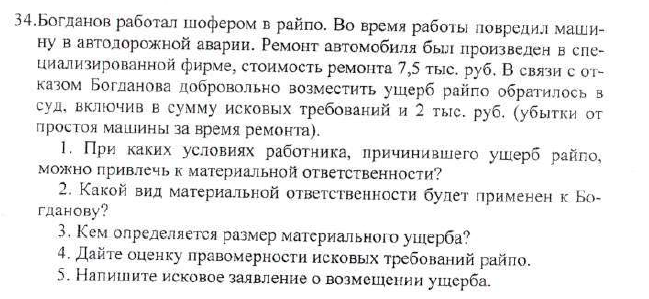 